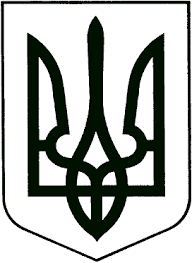 ЗВЯГЕЛЬСЬКА МІСЬКА РАДАРІШЕННЯсорокова  сесія		            	                          восьмого скликання26.10.2023                                                                      № 1011Керуючись статтею 25 Закону України «Про місцеве самоврядування в Україні», Законом України «Про реабілітацію осіб з інвалідністю в Україні», статтею 93 Цивільного кодексу України, постановою Кабінету Міністрів України від 31.01.2007 № 80 «Про затвердження Порядку надання особам з інвалідністю, дітям з інвалідністю і дітям віком до двох років, які належать до групи ризику щодо отримання інвалідності, реабілітаційних послуг», Типовим положенням про центр комплексної реабілітації для осіб з інвалідністю, затвердженим наказом Міністерства соціальної політики України від 09.08.2016 №855 «Деякі питання комплексної реабілітації осіб з інвалідністю», у зв’язку із зміною адреси установи, міська рада  ВИРІШИЛА:1. Внести зміни до Положення про центр комплексної реабілітації для дітей з інвалідністю Звягельської міської ради, затвердженого рішенням міської ради від 23.02.2023 №773,  затвердивши його в новій редакції, що додається.2. Директору центру комплексної реабілітації для дітей з інвалідністю Звягельської міської ради здійснити державну реєстрацію змін до Положення згідно вимог чинного законодавства України.3.Контроль за виконанням цього рішення покласти на постійну комісію міської ради з соціальної політики, охорони здоров’я, освіти, культури та спорту (Широкопояс О.Ю) та на заступника міського голови Гудзь І.Л.Міський голова                                                                   Микола БОРОВЕЦЬ                                                                           Додаток                                                                                                                                            до рішення міської ради                                                                            від   26.10.2023   № 1011Положенняпро центр комплексної реабілітації для дітей з інвалідністю Звягельської міської ради1.Загальні положення1.1. Центр комплексної реабілітації для дітей з інвалідністю Звягельської міської ради (далі - Центр) - реабілітаційна установа, цільовим призначенням якої є здійснення комплексу реабілітаційних заходів, спрямованих на створення умов для всебічного розвитку дітей з інвалідністю, дітей, які мають стійкі порушення розвитку та належать до групи ризику щодо отримання інвалідності спрямованих на попередження (запобігання), зменшення або подолання фізичних, психічних розладів, коригування порушень розвитку, засвоєння ними знань, умінь, навичок, досягнення і збереження їхньої максимальної незалежності, фізичних, розумових, соціальних, з метою максимальної реалізації особистого потенціалу.1.2. Засновником Центру є Звягельська  міська рада, код ЄДРПОУ  13576983 ( далі – Засновник).1.3. Уповноваженим органом управління та головним розпорядником бюджетних коштів є Управління соціального захисту населення Звягельської міської ради, код ЄДРПОУ 03192773 (далі - Уповноважений орган управління).1.4. Найменування та місцезнаходження Центру:Повна назва українською мовою - Центр комплексної реабілітації для дітей з інвалідністю Звягельської міської ради.Скорочена назва – ЦКРДІМР.Юридична адреса Центру: 11700,  Житомирська обл., Звягельський район, м. Звягель, вул. Шевченка, буд. 29, нежитлове приміщення 1001. 1.5. Це Положення розроблено відповідно до Типового положення про центр комплексної реабілітації для осіб з інвалідністю, затвердженого наказом Міністерства соціальної політики України № 855 від 09.08.2016 року, зареєстрованого в Міністерстві юстиції України 01 вересня 2016 року за № 1209/29339. 1.6. Центр здійснює некомерційну господарську діяльність (без мети отримання прибутку).1.7. Центр забезпечує тимчасове перебування дітей з інвалідністю, дітей групи ризику щодо отримання інвалідності,  які мають медичні показання і потребують спеціальних умов для одержання ними комплексу реабілітаційних послуг на безоплатній основі.1.8. Центр розміщується у приміщенні, яке відповідає державним будівельним нормам і правилам, санітарним нормам і правилам, протипожежним вимогам, техніці безпеки, має всі види комунального благоустрою.1.9. Центр у своїй діяльності керується Конституцією України, законами України, указами Президента України, постановами Верховної Ради України, актами Кабінету Міністрів України, іншими актами законодавства України, наказами Міністерства соціальної політики України, рішеннями Звягельської територіальної громади, розпорядженнями обласної держаної адміністрації, наказами Департаменту соціального захисту населення, а також цим Положенням.1.10. Види діяльності, що потребують ліцензування, здійснюються Центром у відповідності до вимог чинного законодавства.1.11. Рішення щодо утворення, реорганізацію або ліквідацію Центру приймається Звягельською територіальною громадою відповідно до статті 14 Закону України «Про реабілітацію осіб з інвалідністю в Україні». 2. Завдання Центру2.1. Центр забезпечує:2.1.1. Виконання норм і положень, визначених Конвенцією ООН про права дітей з інвалідністю, Конвенцією ООН про права дітей, Законами України "Про основи соціальної захищеності дітей з інвалідністю в Україні", "Про реабілітацію осіб з інвалідністю в Україні", "Про соціальні послуги" та іншими актами законодавства щодо забезпечення прав дітей  з інвалідністю на реабілітацію (абілітацію) з метою їх подальшої інтеграції у суспільство;2.1.2. Створення умов для зменшення та подолання фізичних, психічних, інтелектуальних і сенсорних порушень, запобігання таким порушенням, коригування порушень розвитку, формування та розвиток основних соціальних і побутових навичок;2.1.3. Створення умов для запобігання та недопущення дискримінації дітей з інвалідністю, зокрема шляхом забезпечення розумного пристосування;2.1.4. Проведення (надання) комплексу заходів (послуг) з ранньої, соціальної, психологічної, фізичної, медичної, психолого-педагогічної реабілітації. Реабілітаційні заходи проводяться виключно на підставі індивідуальних планів реабілітації дітей  з інвалідністю, складених, зокрема, з метою реалізації  індивідуальних програм реабілітації, із залученням до участі в цьому процесі дітей  з інвалідністю і (в разі потреби) їхніх батьків або законних представників;2.1.5. Розвиток навичок автономного проживання дітей з інвалідністю в суспільстві з необхідною підтримкою, формування стереотипів безпечної поведінки, опанування навичок захисту власних прав, інтересів і позитивного сприйняття себе та оточення;2.1.7. Підготовку батьків або законних представників дітей  з інвалідністю до продовження (в разі потреби) реабілітаційних заходів поза межами Центру;2.1.8. Оперативне коригування (в разі потреби) індивідуальних програм реабілітації дітей з інвалідністю в частині зміни обсягів, строків і черговості проведення реабілітаційних заходів;2.1.9. Співпрацю з вітчизняними та закордонними реабілітаційними, освітніми, медичними, науковими підприємствами, установами, організаціями та громадськими об’єднаннями;2.2. Центр, у разі потреби та в межах фінансових можливостей, забезпечує на безоплатній основі транспортним обслуговуванням дітей з інвалідністю, які проходять реабілітацію в Центрі (перевезення до місця розташування Центру та до місця їхнього проживання). Транспортні послуги надаються дітям з інвалідністю виключно за умови наявності  супроводжуючої особи, батьків або законного представника дитини з інвалідністю. 2.3. Центр забезпечує на безоплатній основі відповідно до законодавства денний догляд дітей з інвалідністю, у разі відкриття відділення денного догляду або групи денного перебування.2.4. Надання соціальної послуги денного догляду для дітей здійснюється відповідно до Державного стандарту денного догляду, затвердженого наказом Міністерства соціальної політики України від 30 липня 2013 року № 452.3. Структура Центру3.1. Основними структурними підрозділами :	1) адміністрація;	2) відділення соціальної реабілітації (абілітації);3) відділення психолого-педагогічної реабілітації;                    4) відділення раннього втручання;	5) відділення медичного спостереження;	6) відділення фізичної реабілітації;	7)інші структурні підрозділи, діяльність яких пов’язана з реабілітацією.3.2. Робота структурних підрозділів Центру, які проводять реабілітаційні заходи, забезпечується відповідно до положень про ці підрозділи, що затверджуються наказом директора Центру. 3.3. З метою своєчасного та ефективного проведення комплексу реабілітаційних заходів для дітей з інвалідністю в Центрі утворюються приймальна та реабілітаційна комісії, склад яких і положення про які затверджуються директором Центру.4.Умови зарахування до Центру та організація реабілітаційного процесу4.1. Направлення та зарахування дітей  з інвалідністю до Центру проводяться відповідно до діючого законодавства.4.2. До Центру зараховуються:діти з інвалідністю віком від 0 до 18 років;діти, які належать до групи ризику щодо отримання інвалідності віком від 0 до 4 років;4.3. До Центру не зараховуються діти з інвалідністю, стан здоров’я яких унеможливлює проведення реабілітаційних заходів, а саме з такими медичними протипоказаннями:-  гострі інфекційні захворювання до закінчення строку ізоляції;-  усі захворювання в гострій стадії та заразній формі;-  часті судомні напади та їх еквіваленти; -  захворювання, що супроводжуються тяжкими порушеннями поведінки, небезпечними для людини та її оточення. 4.4. Строк реабілітаційного процесу визначається реабілітаційною комісією після проведення відповідного обстеження дитини.4.5. Учасниками реабілітаційного процесу є діти з інвалідністю, їхні батьки або законні представники та фахівці Центру, які беруть участь у процесі надання реабілітаційних послуг.4.6. Реабілітаційний процес може спрямовуватися на:4.6.1. Формування та розвиток основних соціальних навичок (особиста гігієна, самообслуговування, пересування, спілкування тощо), пристосування побутових умов до їхніх потреб, соціально-побутове влаштування та обслуговування, педагогічну корекцію з метою вироблення та підтримання навичок самостійного (автономного) проживання, стереотипів безпечної поведінки;4.6.2. Опанування навичок захисту своїх прав та інтересів, самоаналізу і позитивного сприйняття себе та оточуючих, навичок спілкування, забезпечення самостійного проживання у суспільстві з необхідною підтримкою, денного догляду, соціального супроводу, денною зайнятістю тощо;4.6.3. Надання своєчасної та ефективної корекційної, соціальної, психологічної допомоги та організацію реабілітаційного процесу відповідно до особливостей її психофізичного розвитку.4.7. Розклад, черговість і тривалість індивідуальних і групових занять визначаються реабілітаційною комісією.4.8. Центром визначається та затверджується мережа груп, наповнюваність яких становить від 4 до 10 дітей, в залежності від завдань, умов та особливостей її діяльності.4.9. У разі потреби діти з інвалідністю можуть отримувати реабілітаційні послуги поза групою за окремим графіком.4.10. На програму надання соціальної послуги денного догляду зараховуються діти з інвалідністю віком від 4 до 18 років, які за станом здоров’я потребують сторонньої допомоги та догляду.4.11. На програму тимчасового перебування в Центрі зараховуються діти з інвалідністю, діти групи ризику щодо отримання інвалідності віком від 4 до 18 років, які за станом здоров’я потребують окремих видів реабілітаційних послуг.4.12. Послугою раннього втручання можуть скористатися діти з інвалідністю, діти групи ризику щодо отримання інвалідності віком від 0 до 4 років та їх батьки (або законні представники).4.13. Якщо дитина навчається у загальноосвітньому навчальному закладі за денною формою та потребує реабілітаційних послуг відповідно до її ІПР, вона може отримувати такі послуги в Центрі за окремим графіком. 4.14. Дитина з інвалідністю може бути відрахована з Центру:- за бажанням батьків (законних представників);- у разі порушення дисципліни, в тому числі щодо невиконання реабілітаційних заходів;- при загостренні основного чи супутніх захворювань.5.Управління Центром5.1. Управління Центром здійснюється відповідно до цього Положення та діючого законодавства.5.2. Засновник:5.2.1. Приймає рішення про створення, реорганізацію та ліквідацію Центру.5.2.2. Забезпечує створення матеріально-технічних умов, не обхідних для функціонування Центру та організації надання реабілітаційних послуг.5.3. Уповноважений орган управління:5.3.1. Затверджує кошториси, штатний розпис Центру.5.3.2. Контролює діяльність Центру відповідно до діючого законодавства.5.3.3. На посаду директора Центру призначається працівник, який має вищу освіту не нижче  освітньо-кваліфікаційного рівня спеціаліста за спеціальністю «Фізична реабілітація», «Спеціальна освіта», «Корекційна освіта», «Дефектологія», «Психологія». 5.4. Директор Центру:5.4.1. Планує та організовує роботу Центру.5.4.2. Видає відповідно до компетенції накази, контролює їх виконання.5.4.3. Затверджує правила внутрішнього та трудового розпорядку.5.4.4. Призначає на посади фахівців Центру та звільняє їх з посад відповідно до чинного законодавства, затверджує посадові інструкції, застосовує заходи заохочення та дисциплінарні стягнення.5.4.5. Встановлює працівникам розміри премій, винагород, надбавок і доплат на передбачених колективним договором та законодавством умовах.5.4.6. У разі виробничої необхідності директор Центру, за погодженням з Засновником та Уповноваженим органом управління, має право проводити зміни (заміни) у штатних нормативах за наявності обґрунтування їх потреби в межах фонду заробітної плати.Заміна посад (професій) працівників здійснюється в межах однієї категорії (адміністративно-управлінського, медичного, педагогічного, господарсько-обслуговуючого тощо) персоналу. 5.4.7. Штатна чисельність працівників визначається директором Центру в межах фонду заробітної плати, виходячи з конкретних умов її функціонування, а також необхідності відпрацювання працівниками відповідних норм праці.5.4.8. Створює належні умови для продуктивної праці фахівців Центру, підвищення їх фахового і кваліфікаційного рівня, впровадження сучасних методик роботи.5.4.9. Здійснює контроль за реабілітаційним процесом;5.4.10.Вживає заходів із запобігання та недопущення дискримінації стосовно дотримання прав та законних інтересів дітей з інвалідністю; 5.4.11. Розпоряджається в установленому порядку майном центру та його коштами, укладає договори та угоди, забезпечує ефективність використання фінансових та матеріальних ресурсів Центру.5.4.12. Забезпечує охорону праці, дотримання законності у діяльності Центру.5.4.13. Представляє Центр у відносинах з державними органами, органами місцевого самоврядування, підприємствами, установами та організаціями.5.4.14. Відповідає за ведення бухгалтерського та статистичного обліку, складання звітності та подання її в установлені строки відповідним органам.5.4.15. Подає на затвердження Засновнику проекти змін до Положення.5.4.16. Здійснює інші повноваження та вирішує інші питання діяльності Центру у відповідності із законодавством.5.4.17. Права, обов’язки і відповідальність директора, умови його матеріального забезпечення, визначаються трудовим законодавством, посадовою інструкцією та цим Положенням.6. Фінансово-господарська діяльність6.1. Засновник здійснює фінансування Центру, його матеріально- технічне забезпечення, надає необхідні будівлі з обладнанням і матеріалами, організовує будівництво і ремонт приміщень, їх господарське обслуговування.6.2. Центр має відокремлене майно, самостійний баланс, рахунки в управлінні Державної казначейської служби України у м. Звягелі, Житомирської області, в установах банків, круглу печатку із зображенням Державного герба із своїм найменуванням, позначенням ідентифікаційного коду та штампи. 6.3. Фінансово-господарська діяльність Центру проводиться відповідно до кошторису та штатного розпису, затверджених у встановленому порядку законодавством.6.4. Керівництво центру несе відповідальність перед засновником, уповноваженим органом управління та перед іншими органами за достовірність та своєчасність подання фінансової, статистичної та іншої звітності.6.5. Центр має право:	- в порядку, передбаченому законодавством, утворювати (за наявності відповідних умов) структурні підрозділи, в тому числі госпрозрахункові, зокрема підсобні господарства, трудові майстерні, дільниці, філії, відділення, комплекси, що проводять свою діяльність відповідно до положень про ці підрозділи, затверджених директором Центру;	- фінансувати за рахунок власних коштів та коштів бюджету міста заходи, що сприяють поліпшенню реабілітаційного процесу, соціально-побутових умов для дітей з інвалідністю;	- укладати договори про співробітництво;	- залучати для потреб Центру у порядку, встановленому чинним законодавством, кошти підприємств, установ, організацій, інших суб’єктів господарювання та громадян.6.6. У разі ліквідації Центру (злиття, поділу, приєднання або перетворення) всі його активи передаються одній або кільком неприбутковим організаціям відповідного виду або зараховуються до доходу бюджету.7. Контроль за діяльністю Центру7.1. Контроль за якістю надання дітям реабілітаційних послуг у Центрі здійснюють Міністерство соціальної політики України, Департамент соціального захисту населення державної адміністрації, уповноважений орган Звягельської територіальної громади.8. Припинення діяльності8.1. Рішення про припинення діяльності Центру приймається Засновником.8.2. При реорганізації або ліквідації Центру працівникам, які звільняються гарантується додержання їх прав та інтересів відповідно до чинного законодавства України.8.3. Центр припиняє свою діяльність з дня внесення відповідних даних до єдиного державного реєстру юридичних осіб, фізичних осіб-підприємців та громадських формувань.9. Трудовий колектив9.1. Трудовий колектив Центру складається з усіх громадян, які своєю працею беруть участь у його діяльності на основі трудового договору (контракту, угоди) або інших форм, що регулюють трудові відносини працівника із Центром.9.2. Трудові та соціальні відносини трудового колективу з адміністрацією Центру регулюються колективним договором.9.3. Оплата праці працівників Центру здійснюється у першочерговому порядку. Усі інші платежі здійснюються Центром після виконання зобов'язань щодо оплати праці.9.4. Працівники Центру провадять свою діяльність відповідно до Положення, колективного договору та посадових інструкцій згідно з законодавством.10. Внесення змін та доповнень до Положення10.1. Зміни та доповнення до цього Положення у разі потреби вносяться Засновником шляхом викладення його у новій редакції та реєструються в установленому законом порядку.Секретар міської ради                                                   Оксана ГВОЗДЕНКОПро внесення змін до Положення про Центр комплексної реабілітації для дітей з інвалідністю Звягельської міської ради 